	«Едино государство, когда един народ»торжественное мероприятие под таким названием состоялось в канун Дня народного единства в Белозерском районном Доме культуры.  4 ноября в России ежегодно отмечается государственный праздник, который связан с событиями начала 17-го века, когда народное ополчение под предводительством нижегородского воеводы Козьмы Минина и князя Дмитрия Пожарского освободило Москву от вражеского нашествия. День народного единства отмечают все жители страны, представители разных культур и религий. Этот праздник неразрывно связан с многовековой историй, богатой культурой нашей многонациональной страны.    В фойе районного Дома культуры для жителей и гостей села Белозерское прошел праздник национальных культур «Улица Дружбы», в котором приняли участие представители башкирской, казахской, киргизской, русской, удмуртской и узбекской национальностей. На представленной выставке зрители увидели национальные предметы быта, костюмы, блюда национальной кухни, национальные танцы в исполнении участников выставки.
    Праздничное мероприятие началось с поздравления Главы Белозерского района Виктора Владимировича Терёхина. Он отметил, что «День народного единства призван напомнить о том, что граждане России – «единый народ с единой исторической судьбой и единым будущим». Этот праздник является символом единения и примирения всего народа». 
    Торжественная часть праздника продолжилась церемонией награждения.
Благодарственное письмо Губернатора Курганской области было вручено Курловой М.Ю., начальнику Отдела культуры Администрации Белозерского района, Почётная грамота Департамента образования и науки Курганской области – Гилёву Ю.В., директор Рычковской основной общеобразовательной школы, Благодарственное письмо Департамента экономического развития Курганской области – Попкову А.Л., индивидуальному предпринимателю из с.Белозерское.
Кроме того, ряду жителей нашего района были вручены Благодарственные письма Главы Белозерского района.    По старой доброй традиции молодых земляков провожали в ряды Вооруженных Сил страны. С напутственными словами к новобранцам обратился Глава Белозерского района В.В. Терёхин: «Мы все знаем, что русский воин ради жизни других людей шел на подвиг, и, где бы он не был, он всегда знал, что защищает свою малую родину. Дорогие ребята, уходя служить, вы должны знать, что вас помнят и ждут на родной Белозерской земле». 
   Все присутствующие ребята получили памятные подарки.
   Продолжением мероприятия стал праздничный концерт с участием: народного коллектива, вокального ансамбля «Русская песня»; вокального ансамбля «Ветеран» (рук. А. Солонин); образцового хореографического коллектива «Млада» (рук. А. Жорник); хореографического коллектива «Ритм планеты» (рук. И. Бутюгина); солистов районного Дома культуры Е. Насоновой и С. Кузнецовой. Казахский национальный танец «Махаббат» исполнили участники художественной самодеятельности Алтына и Айша Куртановы, Айжан Кушкумбаева.   Все присутствующие получили заряд положительных эмоций и хорошее настроение на все праздничные дни.   Торжественные мероприятия так же состоялись во всех муниципальных образованиях Белозерского района.Отдел культуры 
Администрации Белозерского района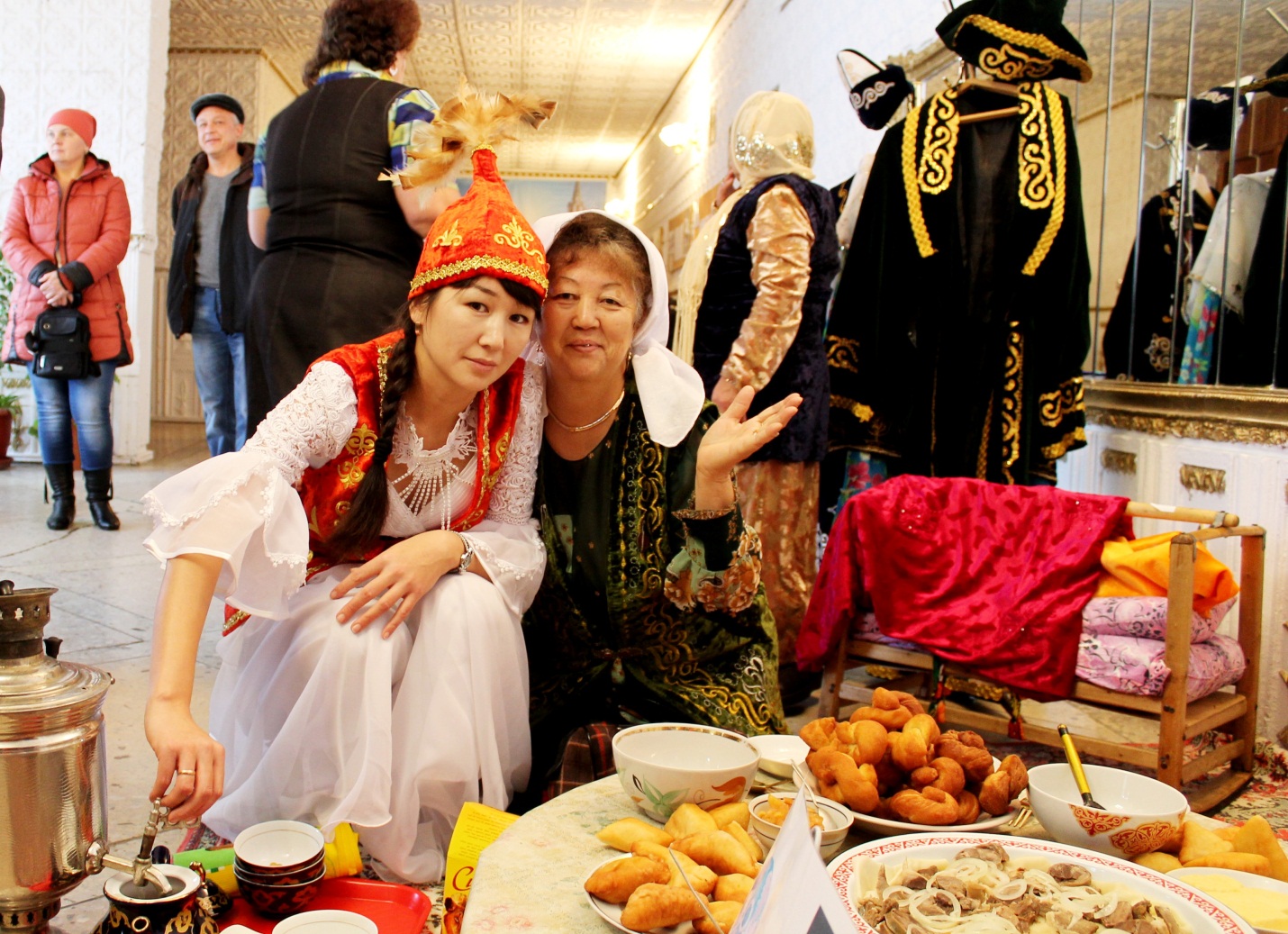 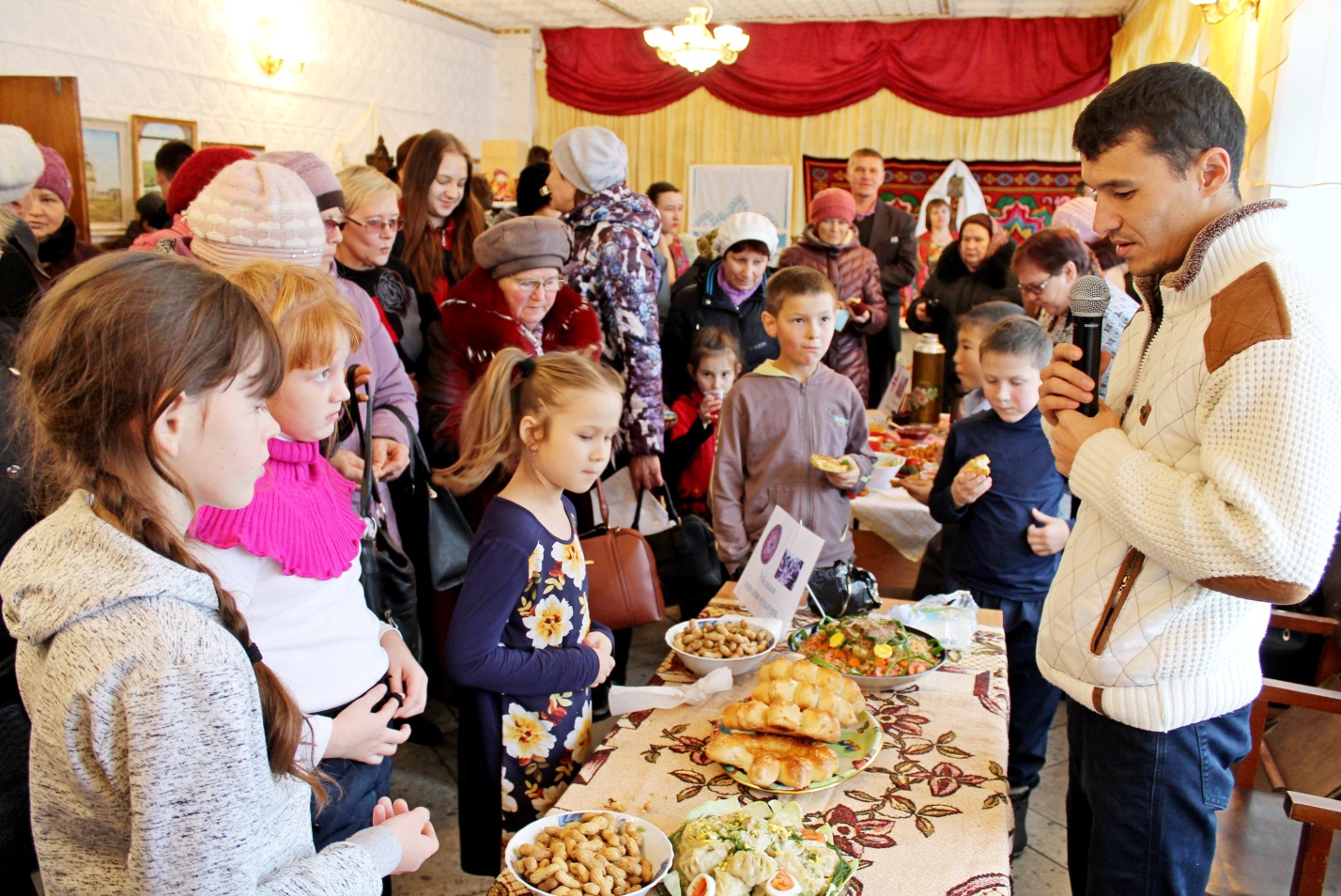 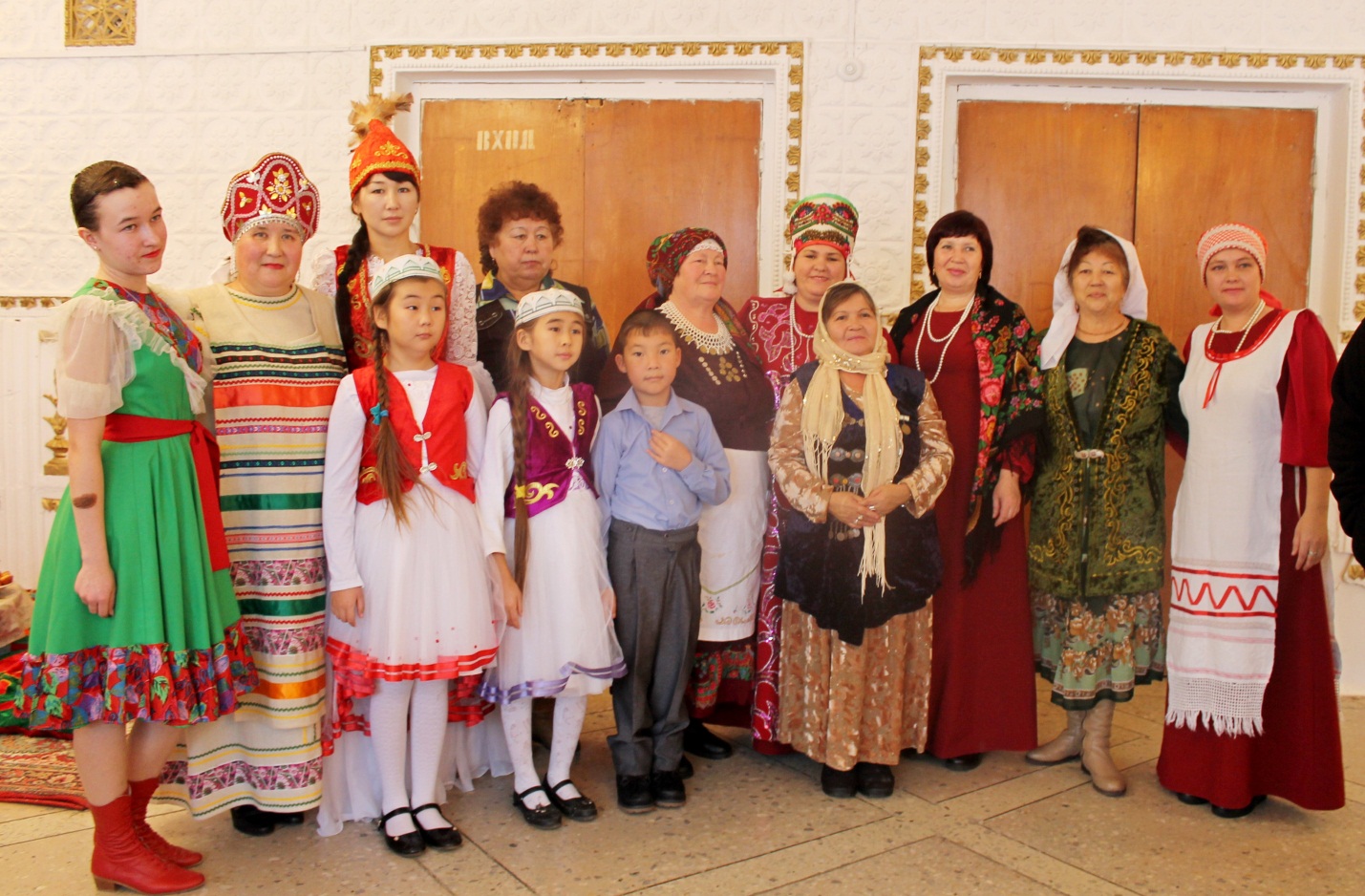 